      GOLDEN CLUB RESERVATION FORM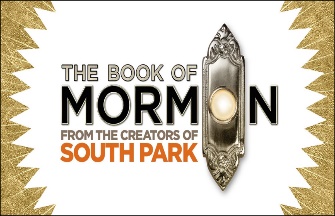         BOOK OF MORMON          March 25, 2023    $165.00PASSENGER INFORMATIONFirst Name:___________________________________Last Name:___________________________________Name Tag:____________________________________Address:______________________________________City:_____________________ St:_______ Zip:______Cell Phone:___________________________________Email:_________________________________________(please include-mail if one is available)Date of Birth:_________________________________Emergency Contact:_________________________Emergency Contact Phone:_________________First Name:___________________________________Last Name:___________________________________Name Tag:____________________________________Address:______________________________________City:_____________________ St:_______ Zip:______Cell Phone:___________________________________Email:_________________________________________(please include-mail if one is available)Date of Birth:_________________________________Emergency Contact:_________________________Emergency Contact Phone:_________________Pick up location:   Kearney ______   Sam’s Club GI ___________   I80/281 __________Full payment is required with your reservation form.Registration forms and checks may be mailed to:Five Points Bank, Att: Linda Green,  PO Box 1507, Grand Island NE 68803 OR Debit my account #_____________________________________Cancellation: NO charge if replacement is available (Name change) For reservations or more information, please call: Linda Green at: 308-389-8783 linda.green@5pointsbank.comor Tracey at: 308-234-6171 tracey.shada@5pointsbank.com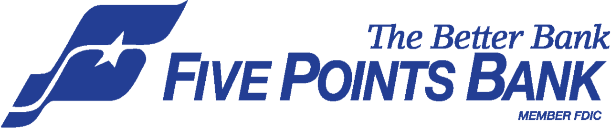 Office use only:   Date taken ___________________